Аграноник Яков СамойловичОрден Отечественной войны I степени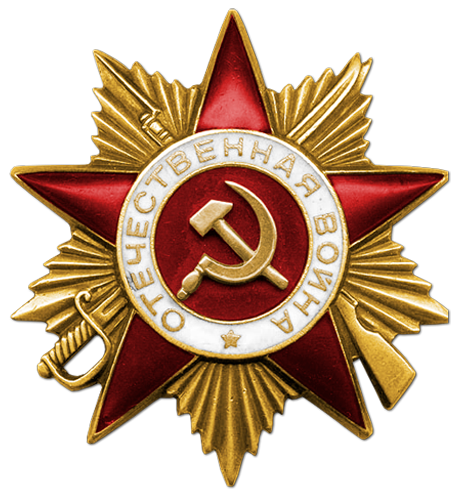 Наградной документДата рождения: __.__.1913Дата поступления на службу: __.__.1933Воинское звание: инженер-капитан 3 рангаВоинская часть: ПЛ "К-3" 1 ДПЛ СФДаты подвига: 03.12.1941, 05.02.1943, 12.02.1943Наименование награды: Орден Отечественной войны I степениПриказ подразделения№: 25 от: 15.03.1943
Издан: СФ